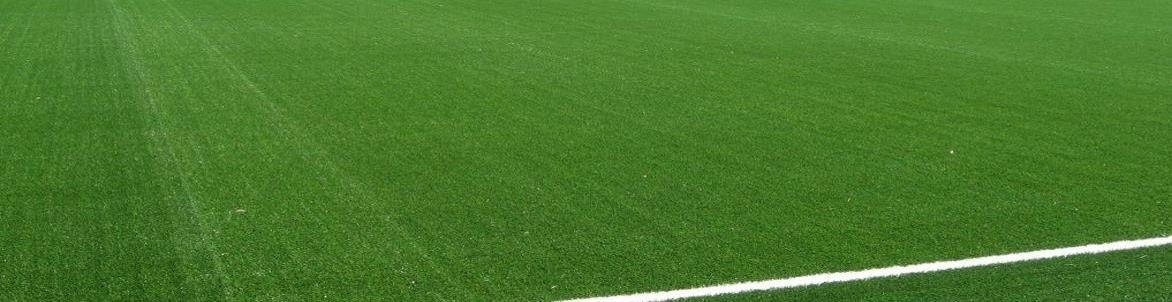 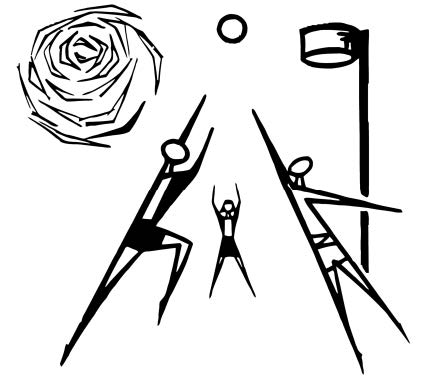 Praatjes en mededelingenVooraankondiging VriendjestrainingenHoodiesAfsluiting UtrechtsebaanWedstrijdsecretariaatSeniorenJuniorenJeugdWedstrijduitslagen en verslagenUitslagenWedstrijdverslagenWedstrijdenOpstellingenProgrammaOverzicht scheidsrechters jeugd tot einde seizoenTrainingstijden veldKalenders & roostersSchoonmaakroosterFilmroosterPraatjes en mededelingenVooraankondiging VriendjestrainingenEr komen weer vriendjestrainingen aan!Bij alle jeugdteams kunnen er best nog wat nieuwe kinderen bij, dus vandaar dat wij iedereen deze week weer een persoonlijke uitnodiging zullen geven om een paar keer mee te komen trainen. Geef dit kaartje aan een klasgenoot, buurkind, neefje, nichtje, vriendje, vriendinnetje etc.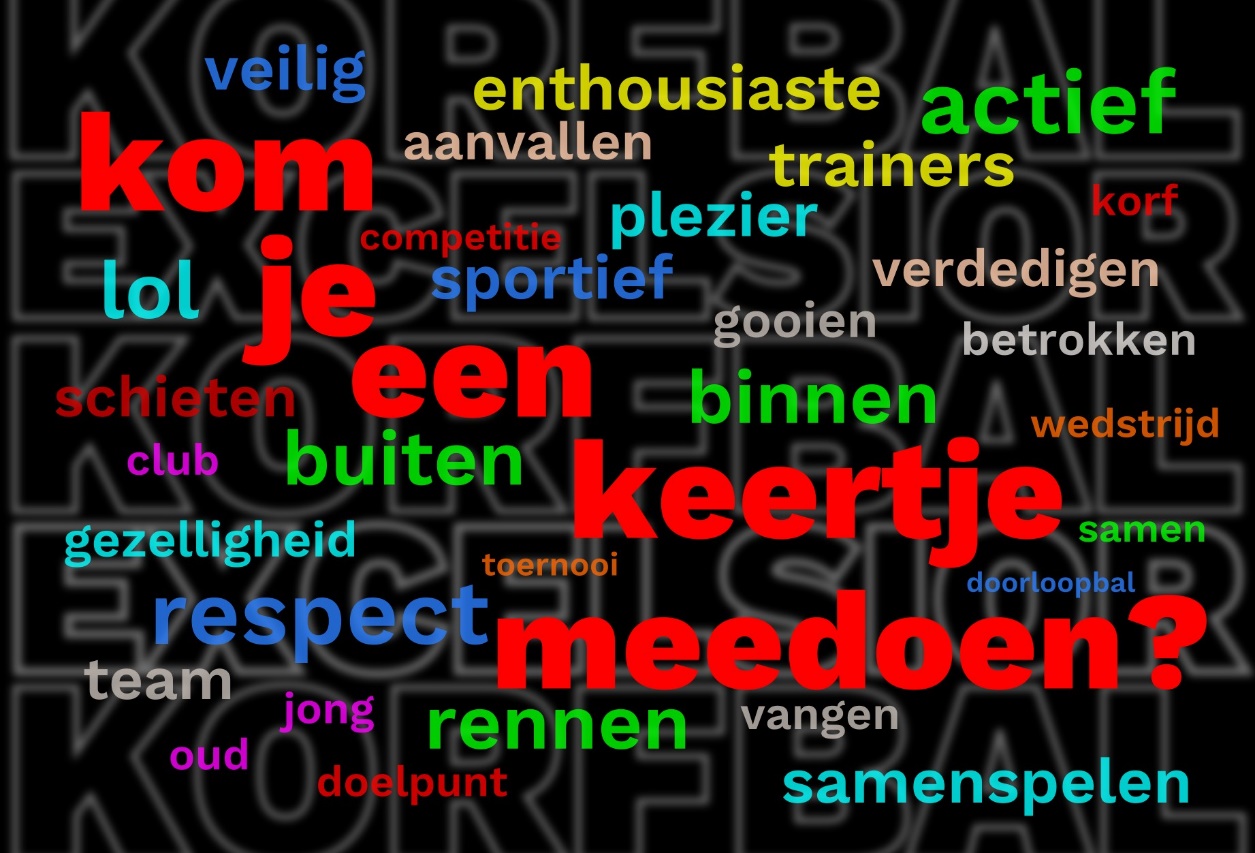 De data voor de vriendjestrainingen zijn:Pinguïns: zaterdag 2 en zaterdag 9 oktober  11.00 -12.00 uurF t/m D:  dinsdag 5 en donderdag 7 oktober  18.00 -19.00 uurGelukkig kunnen we alle ouders deze keer weer zonder corona-beperkingen verwelkomen op het veld en verrassen met een kopje koffie of thee.Ook de limonade en fruit voor de kinderen zullen niet ontbreken.Leden werven doen we samen!HoodiesZoals jullie misschien hebben gezien zijn afgelopen week de hoodies geleverd. 
Denk je nu die had ik ook willen hebben dan kan je deze as dinsdag 28 september nog bestellen van 18.30-19.30 kunnen de hoodies gepast worden zodat we deze kunnen bestellen.
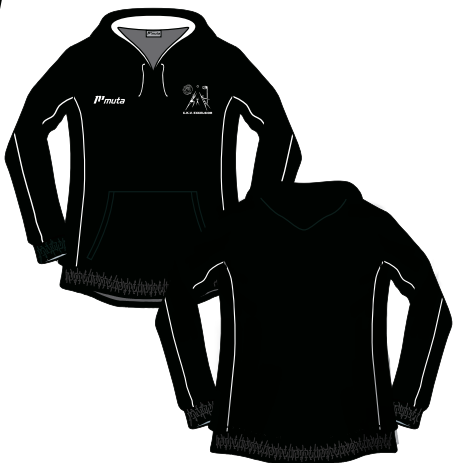 Afsluiting UtrechtsebaanBereikbaarheid Den HaagDit seizoen zijn er teams die tegen ploegen van verenigingen in Den Haag spelen, waarbij de route normaal via de Utrechtsebaan (A12) gaat.Maar let op: in het komende half jaar zal de Utrechtsebaan (A12) gedeeltelijk en in het weekend soms helemaal dicht gaan voor werkzaamheden, zie link. https://denhaagfm.nl/2021/08/29/utrechtsebaan-gaat-half-jaar-gedeeltelijk-dicht-voor-werkzaamheden/Teams, autorijders, coaches: controleer bijvoorbeeld een dag van tevoren goed wat de situatie op de zaterdag is, zodat jullie niet voor verrassingen komen te staan.	 WedstrijdsecretariaatSeniorenHet was (opnieuw) vroeg op pad voor Excelsior 7 en 8; beide ploegen speelden hun uitwedstrijden op jeugd-tijden. Maar dat verhinderde niet dat beide wedstrijden overtuigend werden gewonnen. In Maassluis was Excelsior 7 te sterk voor het 4e team daar; het werd 7-11. In Vlaardingen had Excelsior 8 een heel sterke start tegen Twist 7, via een 0-7 voorsprong werd het een 3-13 overwinning.De andere uitwedstrijden waren pas laat in de middag: Excelsior 4 speelde in Ridderkerk met Johan voor het eerst sinds jaren weer als korfballer in het veld een heel leuke wedstrijd tegen KCR 4, een vergelijkbaar team qua samenstelling. De score ging steeds gelijk op, en een gelijkspel was logisch geweest, maar het 4e stond bij het eindsignaal net met 15-16 voor. Daarmee staat het 4e na 3 wedstrijden alleen bovenaan.Excelsior 3 speelde in Rijswijk tegen koploper Refleks 3 een matige 1e helft, maar wist zich in de tweede helft wel goed te herstellen. De reserves Fabian, Jazz en Emily vielen goed in, maar al met al werd Refleks toch de winnaar met 13-10.In de serie thuiswedstrijden speelde Excelsior 5 als eerste tegen overbuur DES 4, een lastige tegenstander met sterke spelers. In de eerste helft ging het redelijk gelijk op (wel weinig doelpunten), maar in de tweede helft liep DES uit naar een 9-14 overwinning.Hierna volgden belangrijke wedstrijden voor Excelsior 1 en 2 tegen HKC 1 en 2. Na de nederlaag van de week ervoor wilde het 2e persé winnen van HKC 2 om bovenin mee te blijven doen. Ryan startte in de basis van het 2e. In de eerste helft was het een gelijk opgaande strijd, met een 10-11 ruststand. Maar in de tweede helft startten de bezoekers beter dan Excelsior 2 en zij kwamen op een 13-18 voorsprong. Het inzetten van aanvallende wissels bracht het 2e wel steeds dichterbij, en met nog 2 minuten te spelen was het 17-19. Helaas was de tijd toen te kort, en bleef de eindstand steken op 18-19.Bij Excelsior 1 startte Okker in de basis. HKC 1 is de gedoodverfde kampioensfavoriet in deze klasse, en in de eerste helft leek dat ook duidelijk te zijn. De ruststand was 8-13. Maar na rust kwam Excelsior 1 steeds dichterbij, en werd de schotzuiverheid bij HKC aanzienlijk minder. De druk van Excelsior werd groter en het verschil in de stand kleiner, totdat 3 onhandige strafworpen kort na elkaar HKC de kans verschaften om het verschil weer uit te bouwen tot een 15-20 overwinning.Als afsluiter van de dag speelde Excelsior 9 tegen GKV 3, en helaas was het ook hier een uitslag van net niet. Het 9e stond op achterstand maar kwam in de eindfase, door onderscheppingen van de ingevallen Thom, nog terug tot 16-17.Aanstaande zaterdag gaat Excelsior 1 in Dordrecht tegen Oranje Wit proberen punten te pakken om zich in de middenmoot te vestigen, en Excelsior 2 kan in Zwijndrecht tegen het nog puntloze Albatros 3 weer een overwinning binnenhalen. Succes.Herfstvakantie: we gaan nu de maand oktober in, en van 16 – 24 oktober is het herfstvakantie voor de scholen. Ben je die zaterdag(en) verhinderd om te spelen, weet je dat al wel maar heb je het nog niet doorgegeven, doe het dan nu direct. Een paar dagen voor de wedstrijddatum afmelden maakt het lastiger om eventuele invallers voor je team te vinden.WillekeJuniorenDe aswolken van de Cumbre Vieja zijn na afgelopen nacht weggetrokken zodat we een helder beeld krijgen op een geslaagde zaterdag. Vanaf het eerste fluitsignaal zorgde een uitbarsting van onze A2 voor een 18-2 overwinning op Biesland tegen KVS A3. De eerste aanval leverde al zoveel kansen op dat, hoewel ze er nog niet in gingen, alle voortekenen wezen op een geweldige wedstrijd. En dat werd het dus ook. Mario bedankt voor het coachen! Tegen alle teams heeft de A2 nu één keer gespeeld, en met een voorsprong van 2 punten op de nummer twee beloofd dat wat moois voor de returns.De A1 vertrok met invalcoach Daan (bedankt!) naar Rotterdam voor de wedstrijd tegen Thor A1, op papier de sterkste tegenstander in de poule. Met een overtuigende 5-13 overwinning op zak werd de terugreis naar Delft ingezet. Halverwege de poule staat de A1 met de volle buit op de eerste plaats, met 3 punten voorsprong op de nummer 2. Een kwestie van tijd voordat een feestje gevierd kan worden?In elke geval namen beide teams alvast een voorschot door ’s avonds met grote aantallen aanwezig te zijn bij het eerste Excelsiorfeest van het seizoen. De sfeer zat er goed in, en als dezelfde energie van de dansvloer meegenomen wordt naar de komende wedstrijden gaan we nog drie leuke zaterdagen tegemoet.JeugdDe 3de competitieronde zit er op voor alle teams.
Waar sommige teams moeten knokken voor een doelpunt, scoren andere teams er op los.
Volgende week maken we de balans op wie er nog voor het kampioenschap kunnen gaan, want in sommige poules kan het echt nog alle kanten op gaan.

Afgelopen week is er een oproep gedaan wie er NIET aanwezig kon zijn op 16 oktober. Tot nu toe gaan we de E1 verzetten omdat daar iedereen er dat weekend niet is. Voor de overige teams gaan de wedstrijden tot nu toe allemaal door op 16 oktober. Ben je er niet laat het dan zsm weten.Afgelopen week hebben de kinderen van de D tot de F een uitnodiging meegekregen op uit te delen aan vriendjes of vriendinnetjes voor de vriendjestraining.
De vriendjes training voor de D,E & F is op 5 en 7 oktober van 18 uur tot 19 uur. 
Dit is voor de leeftijden van 6 tot 11 jaar.
Heb je geen uitnodiging gehad dan kan je deze van de week nog meekrijgen.
Vriendjes of vriendinnetjes kunnen aangemeld worden via ledenwerving@ckv-excelsior.nl.Kampioenwedstrijd Wie: Excelsior E2 – Dunas E3Tijd: 9.45 uur. Hoodies
Zoals jullie misschien hebben gezien zijn afgelopen week de hoodies geleverd. 
Denk je nu die had ik ook willen hebben dan kan je deze as dinsdag 28 september nog bestellen van 18.30-19.30 kunnen de hoodies gepast worden zodat we deze kunnen bestellen.
Succes as zaterdag in de 4de competitieronde.Groetjes,Jeugd TCWedstrijduitslagen en verslagenUitslagenZaterdag 25 septemberWedstrijdverslagenExcelsior 2 – HKC 2We wisten van tevoren dat we een moeilijke wedstrijd gingen krijgen. Kelly heeft al de hele week aangegeven dat het een fysiek sterke ploeg was die wel is zou kunnen gaan achterverdedigen. Hier hebben we de training dan ook deze week op aangepast. Met snelheid oplossen en dan lekker ons eigen spelletje spelen. Vlak voor de wedstrijd kreeg iedereen individueel nog een goede aanwijzing waardoor we hier eigenlijk de wedstrijd al gewonnen hadden. Met 1 ding hadden we echter geen rekening gehouden. En dat is dat we al die tips en training ook in de wedstrijd moesten uitvoeren. Ja dat hadden we ons eerder kunnen bedenken maar dat hebben we dus niet gedaan. Waardoor me bij rust met 1 punt achter stonden. Gelukkig was er dus nog helemaal niks aan de hand. Na wat stevige woorden van Kelly hadden we het nu wel door en gingen we met vertrouwen de 2e helft in. Helaas bleek de uitvoering vandaag iets moeilijker dan het plan waardoor er veel aanvallen waren waar niet eens een schot kwam. Hierdoor stonden we met nog 10 minuten te gaan met 6 punten achter. De laatste 10 minuten was er helemaal niks meer over van het spel wat wij graag willen spelen en zijn we heel statisch gaan vechten. Tot onze verassing waren we hier ook helemaal niet zo slecht in want we kwamen helemaal terug tot op 1 punt. Nu wisten we het helemaal zeker, deze pot gaan we winnen. Alleen de tijd dacht hier anders over waardoor we met 18-19 verloren.Excelsior C1 – Weidevogels C1Al de gehele week werd er naar deze wedstrijd toe geleefd. Was het afgelopen weekend nog een soort van vingers in de neus/walk-over, deze week stond de kampioenskandidaat Weidevogels als tegenstander op het programma. De fotograaf was er niet en had voor het gemak zijn zoon meegenomen. Niet getreurd, met de vaste invallers waren we gewoon op volle sterkte en vol goede moed. Onder toeziend oog van de helaas nog geblesseerde Elise en met genoeg publiek langs de kant had iedereen er zin in.Het zonnetje scheen lekker, de veters gestrikt en de shirts gestreken. Onder gepassioneerde leiding van onze vrijwilligersheld Erik werd er luid en duidelijk afgefloten voor een kraker van een wedstrijd. Al snel was duidelijk dat Weidevogels hier voor de volle winst met maximale punten gekomen was. De verdediging had moeite met het tempo en de afstandsschoten vielen echt mooi in de korf. We keken tegen een achterstand aan. Evengoed wisten de coaches ons team gemotiveerd te houden en gingen de koppies niet hangen.Dat je op een bepaald niveau mag verwachten de regels goed te kennen, dat werd deze wedstrijd temeer duidelijk. Weidevogels dacht hier even gemakkelijk te gaan winnen, maar beging de ene overtreding na de ander. Daar werd door Excelsior gretig gebruik van gemaakt, de strafballen vonden allemaal de korf. Zowel het thuispubliek als het uitspelende publiek waren het er over eens dat deze scheidsrechter de regels zeer goed kende, toepaste en heel neutraal floot. Ook aan onze zijde werden er hier en daar wat overtredingen gemaakt. Het was echter Weidevogels die vergat dat je 2,5 meter afstand moet houden, je de voet niet over de lijn moet hebben bij een strafworp of dat je een uitbal niet 1 meter in het veld moet nemen. (Overigens vergaten wij af en toe om te wachten met inlopen om een voorbeeld te noemen).In de rust keken we tegen een kleine achterstand aan. Wij, het publiek, zagen een ander team in de 2e helft spelen. Weidevogels kwam niet linksom, en kon ook niet rechtsom. Het was Excelsior die de scepter zwaaide. En toen werden er sommige wat nerveus, zouden we toch gaan winnen tegen iemand die we als veel sterker hadden verwacht. Doorlopen mislukt, strafworpen vlogen over en afstandsschoten werden te gemakkelijk afgevangen. Er werd zelfs door de tegenstander een 2e coach ingezet, en daar hadden wij nog wel een appeltje mee te schillen. of 2, 3 mag ook.Toch bleef de motivatie en het tempo hoog en met een 5-5 stand op het scorebord werd er afgefloten. Stiekem zagen wij links en rechts wat vreugde dansjes. Een resultaat om trots op te zijn, we hadden kunnen verliezen, hadden kunnen winnen maar hielden het op een gelijkspel. Wie heeft er gescoord, geen flauw idee. Wat was de ruststand, geen flauw idee. De spanning was te snijden en dan heb je geen tijd om foto's te nemen of dingen te noteren.Aspiranten en pupillenVorige week waren de verslagen niet beschikbaar, maar deze week wordt dat ingehaald met een dubbel aantal verslagen.18 september: Voor de tweede wedstrijd van dit seizoen mocht de F1 afreizen naar Ridderkerk om aan te treden tegen KCR F1. Het was de hele wedstrijd spannend. KCR stond de hele wedstrijd voor, maar het lukte onze F1 om steeds bij te blijven en zich uiteindelijk terug te knokken tot 8-8. Helaas schoot KCR nog 2x raak waardoor de eindstand 10-8 werd in het voordeel van KCR. Maar de F1 heeft heel erg goed hun best gedaan en goed samengespeeld. Bij de strafworpen lukte het de F1 om te winnen  (Maarten)

25 september: De F1 speelde uit bij Avanti een dijk van een wedstrijd. Zeker de 1e 30 minuten waren van een hoog niveau. Verdedigend continue tussen de paal en de tegenstander met de buik naar de bal, hierdoor kon de F1 heel veel ballen onderscheppen en op jacht naar kansen en goals. Nou, kansen kwamen er. De F1 had haar vizier niet helemaal op scherp, maar het leuke was dat de F1 de rebound ook goed verzorgde en hierdoor veel kon blijven schieten. Na 30 minuten stond de F1 tegen de koploper met 7-9 voor. Wellicht heeft het de ploeg veel kracht gekost want uiteindelijk verloor de F1 met 13-10. De coaches zijn erg trots op het vertoonde spel en inzet en hopen dat de lijn doorgezet kan worden. Op naar de returns. (Maarten)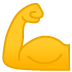 
18 september: De F2 mocht deze week thuis spelen tegen Avanti F2. Het werd een leuke en spannende wedstrijd. De teams waren goed aan elkaar gewaagd en dat bleek ook in de eindstand, 7-7. Er werd goed verdedigd en ook het aanvallen en overgooien ging goed. Het spel (en de stand) golfde op en neer. Aan het eind van de wedstrijd waren we moe maar voldaan. Op naar volgende week voor weer een mooie wedstrijd. (Simon)

25 september: De F2 mocht deze week op bezoek bij Weidevogels F2. Ze waren vooral aan het begin onder de indruk van de snelle en behendige tegenstander. Weidevogels liep al snel uit naar een 4-0 voorsprong. Door het inbrengen van de superspeler konden we het gat weer verkleinen naar 4-2. Helaas bleek de tegenstander een stuk doeltreffender en werd het uiteindelijk 10-3. Helaas verloren, maar iedereen heeft er hard voor gestreden. Het was weer een leerzame wedstrijd. (Simon)
18 september: De E1 mocht vroeg aantreden in Scheveningen tegen het plaatselijke KVS. De kleine behendige spelers van KVS E4 waren erg snel en konden erg makkelijk schieten. Wij hielden het lang op 0-0 en door alle zeilen bij te zetten was het met rust 3-0. Na rust scoorden we nog wel eenmaal maar KVS kon het mandje nog makkelijker vinden en liep al snel uit. We hebben erg hard gestreden maar KVS was gewoon een stuk beter ditmaal. Eindscore 14-1.. op naar de training ;) (Pim)25 september: De E1 mocht zaterdag tegen Phoenix. Wij hadden beiden nog niet gewonnen dit seizoen. Phoenix had hun schotkannonen meegenomen want het was een feest op de middenstip.. alle schoten vanaf die afstand gingen er zo ongeveer in. Dit maakte het lastig om te verdedigen. We kwam wel steeds beter in ons spel en wij liepen steeds beter vrij. Dit resulteerde uiteindelijk in een 3-12 nederlaag. We gaan weer ons best doen aankomende training! (Pim)
18 september: De E2 speelde tegen ODO E5. In de vroege ochtendzon speelden ze vol overtuiging een enorm goede wedstrijd. Ze domineerden vanaf minuut 1 de wedstrijd en liet ODO nauwelijks ruimte om aan te vallen. Er werd goed naar elkaar overgespeeld en we konden goed oefenen op doorloopbal. Top gedaan E2!  De wedstrijd is met 6-1 gewonnen. (Astrid)

25 september: Excelsior E2 - KVS E6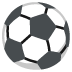 De E2 moest vandaag aantreden tegen de hekkensluiter in de poule, KVS E6. Altijd lastig - ligt onderschatting van de tegenstander op de loer? De E2 speelde goed, was fel, maar had in de eerste helft wel moeite met kansen afmaken en de afvang goed te verzorgen. In de tweede helft  had iedereen door dat, als je hard achter het schot van een ander aanrent, je vaak vrij voor de korf komt te staan. Het ene “schotje” na het andere plofte door de korf met een 14-0 uitslag als supermooi resultaat! Goed gespeeld E2, hard gewerkt! Enne, volgende week doelpunten vieren met z’n allen! ;) Groetjes van de invaltrainer Mark
18 september: E3 Vandaag hadden we weer een wedstrijd en dit keer tegen Avanti. We begonnen best wel okay. We kregen genoeg kansen maar vergaten die te benutten. Helaas scoorde de tegenstander wel. In de tweede helft waren we duidelijk feller en liep het een stuk beter. Onderschepten veel ballen en kregen echt veel kansen zeker met doorlopen. Heel leuk om te zien! Helaas was het scoren wel lastig ondanks de kansen en eindigde de wedstrijd op 3-2 voor Avanti. Leuke wedstrijd, hard gewerkt waardoor we trots het veld konden verlaten. Dorien, bedankt voor het invallen! Gr Sten en Renzo

25 september: De E3 had het vandaag tegen Die Hage E2 wat lastig. De tegenstander was net iets feller op de bal waardoor we moeite hadden om de bal te spelen. Er waren zeker mooie momenten en goede kansen die er helaas net niet in gingen. Van de week weer lekker trainen zodat we die kansen de volgende keer er wel in gooien. (Renzo)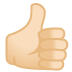 
25 september: Als je kijkt naar de uitslag van de D2 lijkt het een makkelijke wedstrijd maar de D2 heeft er hard voor moeten werken. Het uitwerken van de bal ging niet altijd even best waardoor ONDO hun kansen kregen en daar ook een aantal keer uit scoorden. Bij de D2 zaten er natuurlijk ook hele leuke aanvallen tussen waardoor het toch een leuke overwinning was voor de D2. Uitslag was 9-5. (Nicole)

18 september: Excelsior D3 speelde een enorm spannende wedstrijd uit tegen VEO D1. We kwamen snel 4-1 achter in het 1ste kwart, maar herstelden ons snel en leerden van de fouten. Bij rust stond het 4-3. In de 2e helft kregen we nog maar 1 doelpunt tegen, en konden we na de 5-5 op zoek gaan naar de winnende treffer. De aanval kreeg kans op kans, probeerde rustig te spelen, maar het afronden was nog een beetje gehaast. 5-5 was een eerlijke uitslag, en trots op de D3 spelers die groeiden in de wedstrijd! (Robert)

25 september: Na een gewonnen en een gelijkgespeelde wedstrijd reisde Excelsior D3 naar de medekoploper: De Meervogels D4. Gelukkig wilden veel invallers en zelfs een invalcoach meegaan om de gaten in de D3 opstelling op te vullen, hartelijk bedankt! De 1ste helft was spannend, Excelsior ging met een 1-2 voorsprong de rust in. Niet alle aanvallen liepen even lekker, en veel ballen werden gemist. In de laatste 12 minuten gingen de ballen er bij Meervogels wel ineens in, zodat het toch nog een vertekende 3-8 verliespartij werd. (Robert)
18 september: De D4 kreeg vandaag Twist op visite en met ietwat vertraging konden we starten. Snel was duidelijk dat Twist een maatje te groot was, de uitslag 1-7 komt door de inzet van onze kanjers, de koppies bleven overeind en ze bleven als team proberen. Op naar de volgende wedstrijd! (Marco)

25 september: Na een pittige wedstrijd vorige week mocht de D4 vandaag tegen Nieuwerkerk spelen.Leuk en fijn om te zien dat langzaamaan de onderdelen waarop getraind wordt steeds beter gaan lopen, spelers elkaar makkelijker gaan vinden kortom, groeien.5-1 gewonnen als uitslag is een goede weergave van het spelverloop, ze hebben er voor gewerkt dus tevreden gaan we het weekend in (Marco)
18 september: C2 moest tegen Valto. Op het toernooi hadden we geoefend tegen een team lager, dus we wisten dat het lastig zou worden. Wat een ontwikkeling maakt de C2 mee. Vorige week werden we verrast door de lengte en het fysieke spel. Deze week bleef het een wedstrijd. Helaas maakten wij onze kansen nog niet lekker af en was Valto nog te sterk voor ons. Maar we komen er wel als team. Eindstand 3 tegen 7. (Pauline)

25 september: De C2 gaat iedere week beter spelen. Wat een vechtlust en wat een teamwork! Ondanks het verlies, twee hele trotse coaches . Eindstand 6-9 (Pauline)

25 september: De C3 moest vanmorgen in alle vroegte verzamelen voor een uitwedstrijd tegen KCC, na lekker lang inschieten en een waarschuwing voor onderschatting van de coach. We dachten vooraf dat we dit makkelijk konden winnen, maar we kwamen snel op 2-0 achter. Met een paar verschuivingen in het veld wisten we de 2-0 om te buigen naar 2-3 voorsprong en na de 3-3 konden we de wedstrijd rustig naar ons toetrekken 3-5 ruststand na rust hebben we het misschien iets spannender gemaakt dan nodig was maar door kort te verdedigen en de laatste minuut netjes uit te spelen konden we de punten toch mee naar Delft nemen. Invallers Sanne en Marten bedankt voor jullie inzet en iedereen top gespeeld (Johan)

18 september: Zaterdag moest de B3 tegen Sporting Delta in Dordrecht. Na een flinke file een half uur te laat, maar de wedstrijd kon beginnen. Het was een spannende en gelijkwaardige wedstrijd, waarin veel goals vielen. Ook ging het voorverdedigen, wat we deze week getraind hebben, ontzettend goed! Helaas liep de tegenstander in de eindfase uit, waardoor we net aan hebben verloren (14-11). Ondanks dat we verloren hebben ben ik als coach enorm trots op mijn toppers! (Yara)

25 september: Deze week stond een wedstrijd tegen Vriendenschaar op het programma. De B3 begon erg goed aan de wedstrijd, speelden goed samen, er zat een goed tempo in en er werden mooie kansen gecreëerd. We maakten het de tegenstander moeilijk door goed voor te verdedigen zodat ze geen doorlopen konden nemen. Daar waar wij de kansen niet benutten, deed de tegenstander dat wel. Ondanks een 10-5 nederlaag hebben we wel een hele goede wedstrijd gespeeld. Nu nog trainen op het afmaken van kansen, en dan pakken we volgende week de punten!! (Yara)WedstrijdenOpstellingenZaterdag 2 oktoberProgrammaZaterdag 2 oktoberBereikbaarheid Den Haag
Dit seizoen zijn er teams die tegen ploegen van verenigingen in Den Haag spelen, waarbij de route normaal via de Utrechtsebaan (A12) gaat.
Maar let op: in het komende half jaar zal de Utrechtsebaan (A12) gedeeltelijk en in het weekend soms helemaal dicht gaan voor werkzaamheden, zie link. https://denhaagfm.nl/2021/08/29/utrechtsebaan-gaat-half-jaar-gedeeltelijk-dicht-voor-werkzaamheden/
Teams, autorijders, coaches: controleer bijvoorbeeld een dag van tevoren goed wat de situatie op de zaterdag is, zodat jullie niet voor verrassingen komen te staan.Overzicht scheidsrechters jeugd tot einde seizoenTrainingstijden veldKunstgras A is het veld voor de kantine
Kunstgras B is het veld voor het materiaalhok
Kunstgras C is het 3e veldTrainingsschema veldseizoen 2021/2022 najaarKalenders & roostersSchoonmaakrooster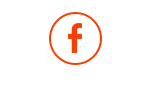 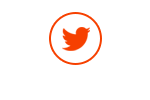 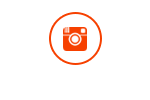 
Regels schoonmaken 
▪ De coördinator zorgt voor een sleutel van de kantine; 
▪ De coördinator noteert de namen van alle aanwezige schoonmakers; 
▪ De coördinator controleert of alle taken zijn uitgevoerd; 
▪ Aanvang schoonmaken 19:00; 
▪ Als de coördinator heeft geruild, dient dit aan redactie van de Korfpraat te worden 
  gemeld d.m.v. een mail naar dekorfpraat@ckv- excelsior.nl. Schoonmaaktaken 
▪ kleedkamers: vegen; dweilen; deuren en tegels afnemen; doucheputje en wc 
  schoonmaken.; prullenbak legen 
▪ wc: vegen; dweilen; tegels, wastafel en deuren afnemen; handdoekjes en wc-rollen 
  bijvullen, prullenbak legen. 
▪ kantine: vegen; dweilen; prullenbakken legen; tafels, stoelen en deuren afnemen 
▪ keuken: vegen; vloer schrobben; tegels & keukenbladen afnemen; prullenbakken 
  legen 
▪ terras: vegen; prullenbakken legenFilmrooster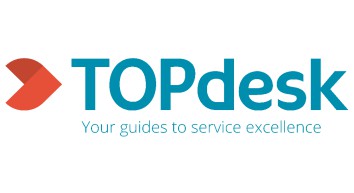 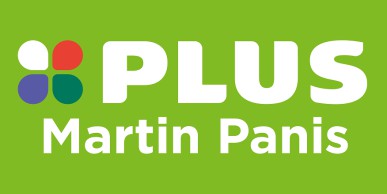 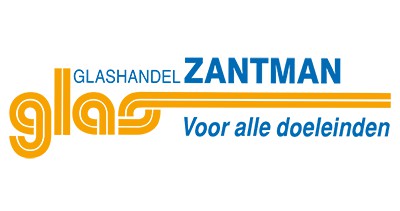 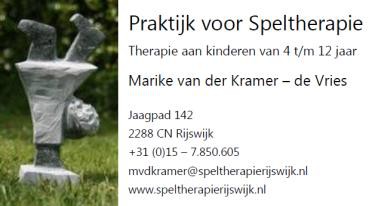 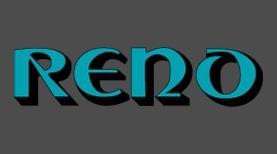 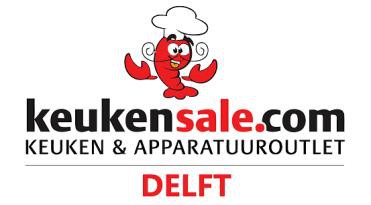 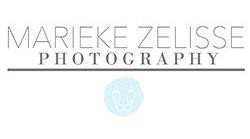 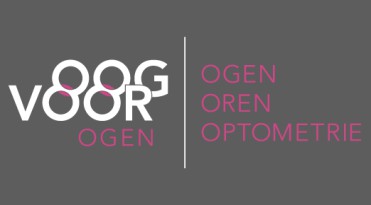 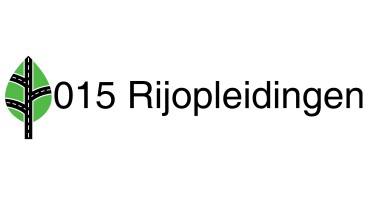 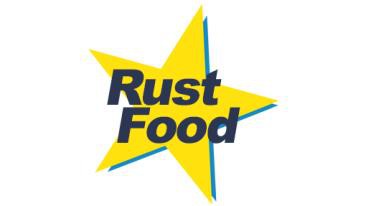 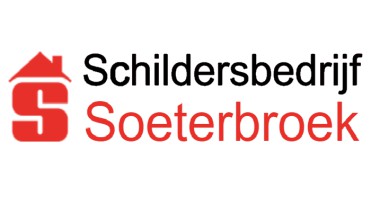 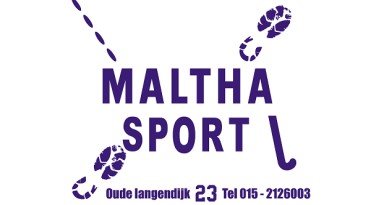 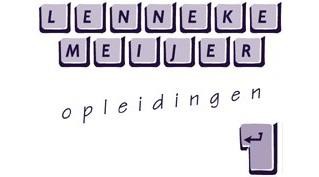 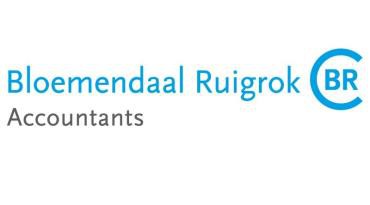 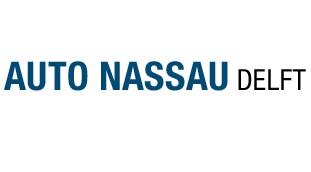 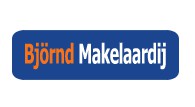 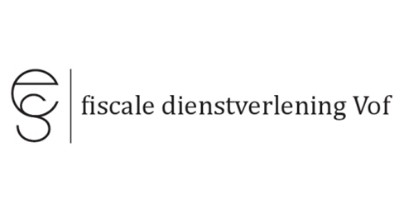 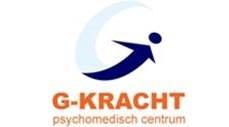 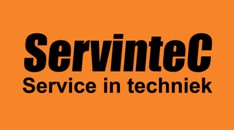 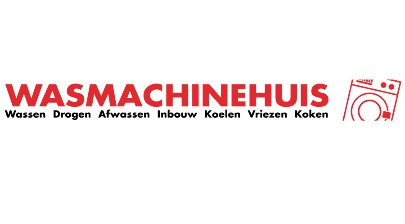 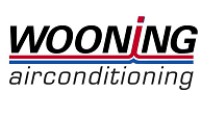 klasse wedstrijd OKDExcelsior (D) 1 - HKC (Ha) 11520R1FExcelsior (D) 2 - HKC (Ha) 21819R3OExcelsior (D) 5 - DES (D) 4914S-079Excelsior (D) 9 - GKV (H) 31617A-066Excelsior (D) A2 - KVS/Maritiem A3182B1JExcelsior (D) B1 - Kinderdijk B179B-066Excelsior (D) B2 - ODO B258C2IExcelsior (D) C1 - Weidevogels C155C-074Excelsior (D) C2 - Dunas C269D-081Excelsior (D) D2 - ONDO (G) D595D-092Excelsior (D) D4 - Nieuwerkerk D651E-118Excelsior (D) E1 - Phoenix E1312E-136Excelsior (D) E2 - KVS/Maritiem E6140klasse wedstrijd R2JRefleks 3 - Excelsior (D) 31310R2MKCR 4 - Excelsior (D) 41516S-081Maassluis 4 - Excelsior (D) 7711S-073Twist 7 - Excelsior (D) 8313A-060Thor (R) A1 - Excelsior (D) A1513B-069Vriendenschaar (B) B2 - Excelsior (D) B3105C-082KCC/CK Kozijnen C2 - Excelsior (D) C378D-079Dunas D1 - Excelsior (D) D1144D-085De Meervogels D4 - Excelsior (D) D383E-130Die Haghe E2 - Excelsior (D) E3122F-048Avanti/Post Makelaardij F1 - Excelsior (D) F11310F-060Weidevogels F2 - Excelsior (D) F2103teamteamledenafwezigreserve / invallers1/2Anouk V, Emily, Iris, Jazz, Lisanne, Merit, Sabine, Sanne, Shera, Yasmin
Fabian G, Jasper, Jelmer, Jop, Okker, Reinier, Ryan, Tjarko, WouterBij S1: Excelsior 23Demi, Femke, Jill K, Noa, Yara
Fabian M, Joost, Sven, Vito
Heer S44Astrid, Jikke, Joyce, Lisette A, Pauline, Sharmaine
Ben, Erik V, Frank, Jesse, Johan, Pim de J, Simon5Christiane, Elke, Floor H, Floor deJ, Jessica, Lotte
Bart-Jan, Jeroen, Koen V, Lex, Pieter, Tim S6Cynthia, Gina, Hanna, Lysanne, Minoesch
Bart, Daan, Kevin, Pim S, Sander d H
Mart7Anouk L, Bernice, Danique, Linda, Lucia, Yra
Hessel, Mark J, Rick H, Sander v V, Ties, Tim H8Leonie, Lynn, Marit, Nynke, Rachelle
Koen T, Nathan, Lars, Wesley, Thijs9Alicia, Annebertien, Carolien, Diana, Fabien, Nathalie, Veronique
Erik de K, Harrie, Mario, Micke, Rob, RobertA1Dani, Inger, Liekke, Lucia, Sanne
Bram, Mark, Milan, Nico, Paul, Piet Dani?Let op: wedstrijd is vervroegd.
Vertrek 10:30 Aanvang 12:00A2Aniek, Lieselotte, Maud, Esmee, Ryanne
Gijs, Jay, Leo, Olivier, Sander, ThomB1Demi, Fenna, Joya, Romy, Zoë
David, Finnian, Martin, ThijsB2Britt, Cristina, Eline T., Hennieke, Jeslyn, Josyne, Lizzy, Maya, Sophie Vo.B3Anne, Marlou, Sophie Ve.
Jasper, Justin, Nick, Rick, StenC1Elize, Nathalie, Yara, Zonne
Demian, Jurjen, Mees, Micha, StefanLise (C2), Evi (C2)C2Evi N., Femke, Lisa, Lise, Mijke, Sanne H., Stephanie
Bjorn, Daniël, Marten, TijnC3Brigitte, Merle, Sophie P, Mariana.
Justin, Senne, Thomas, VinceFemke (C2), Stephanie (C2)
Tijn (C2)D1Amber, Fiene, Milou, Roos, Sem, Yessica
Jip, Jop, RobD2Evi E, Rebecca, Sara, Tess
Anthony, Erik, Otis, ReinoutD3Cyara, Luz, Olivia, Sanne vd H.
Beau, Jens, Kai, Thomas, YannickOliviaFlore (D4) , Erlijn (D4)D4Erlijn, Fenna, Flore, Sanne v. N, Lieve
Hugo, SiemeBeau, Jens, Kai (D3)E1Hannah, Nora, Sophie
Daan, RamonE2Britt, Dorien
Eduard, Noud, TomE3Ezra
Ivar Krijn, Thomas P., WouterF1Evi V, Sigi
Arthur, Mika, TwanF2Dara, Fenne
Daaf, Dex, Finn, LuukAFBELLEN? (liever niet, maar als het moet, dan moet ‘t)Via bijstaande telefoonnummers kan er tijdig afgemeld worden voor een wedstrijd. De telefoonnummers worden alleen gepubliceerd in de e-mailversie van de Korfpraat. Afbellen op zaterdag???: Bel dan af bij de zaalcommissaris (tel.nr. in het programma).* afmelden d.m.v. app op woensdag tussen 18:00 en 19:00..Alleen bij ziekte, blessure of anderzijds overmacht mag er na woensdag worden afgebeld.Senioren-spelersWillekeAFBELLEN? (liever niet, maar als het moet, dan moet ‘t)Via bijstaande telefoonnummers kan er tijdig afgemeld worden voor een wedstrijd. De telefoonnummers worden alleen gepubliceerd in de e-mailversie van de Korfpraat. Afbellen op zaterdag???: Bel dan af bij de zaalcommissaris (tel.nr. in het programma).* afmelden d.m.v. app op woensdag tussen 18:00 en 19:00..Alleen bij ziekte, blessure of anderzijds overmacht mag er na woensdag worden afgebeld.Junioren A spelersThijs*AFBELLEN? (liever niet, maar als het moet, dan moet ‘t)Via bijstaande telefoonnummers kan er tijdig afgemeld worden voor een wedstrijd. De telefoonnummers worden alleen gepubliceerd in de e-mailversie van de Korfpraat. Afbellen op zaterdag???: Bel dan af bij de zaalcommissaris (tel.nr. in het programma).* afmelden d.m.v. app op woensdag tussen 18:00 en 19:00..Alleen bij ziekte, blessure of anderzijds overmacht mag er na woensdag worden afgebeld.Aspiranten B spelersJazz*AFBELLEN? (liever niet, maar als het moet, dan moet ‘t)Via bijstaande telefoonnummers kan er tijdig afgemeld worden voor een wedstrijd. De telefoonnummers worden alleen gepubliceerd in de e-mailversie van de Korfpraat. Afbellen op zaterdag???: Bel dan af bij de zaalcommissaris (tel.nr. in het programma).* afmelden d.m.v. app op woensdag tussen 18:00 en 19:00..Alleen bij ziekte, blessure of anderzijds overmacht mag er na woensdag worden afgebeld.Aspiranten B & C scheidsrechtersErikAFBELLEN? (liever niet, maar als het moet, dan moet ‘t)Via bijstaande telefoonnummers kan er tijdig afgemeld worden voor een wedstrijd. De telefoonnummers worden alleen gepubliceerd in de e-mailversie van de Korfpraat. Afbellen op zaterdag???: Bel dan af bij de zaalcommissaris (tel.nr. in het programma).* afmelden d.m.v. app op woensdag tussen 18:00 en 19:00..Alleen bij ziekte, blessure of anderzijds overmacht mag er na woensdag worden afgebeld.Aspiranten C spelersOkker*AFBELLEN? (liever niet, maar als het moet, dan moet ‘t)Via bijstaande telefoonnummers kan er tijdig afgemeld worden voor een wedstrijd. De telefoonnummers worden alleen gepubliceerd in de e-mailversie van de Korfpraat. Afbellen op zaterdag???: Bel dan af bij de zaalcommissaris (tel.nr. in het programma).* afmelden d.m.v. app op woensdag tussen 18:00 en 19:00..Alleen bij ziekte, blessure of anderzijds overmacht mag er na woensdag worden afgebeld.Pupillen D spelersRobertAFBELLEN? (liever niet, maar als het moet, dan moet ‘t)Via bijstaande telefoonnummers kan er tijdig afgemeld worden voor een wedstrijd. De telefoonnummers worden alleen gepubliceerd in de e-mailversie van de Korfpraat. Afbellen op zaterdag???: Bel dan af bij de zaalcommissaris (tel.nr. in het programma).* afmelden d.m.v. app op woensdag tussen 18:00 en 19:00..Alleen bij ziekte, blessure of anderzijds overmacht mag er na woensdag worden afgebeld.Pupillen E & F scheidsrechtersMaritAFBELLEN? (liever niet, maar als het moet, dan moet ‘t)Via bijstaande telefoonnummers kan er tijdig afgemeld worden voor een wedstrijd. De telefoonnummers worden alleen gepubliceerd in de e-mailversie van de Korfpraat. Afbellen op zaterdag???: Bel dan af bij de zaalcommissaris (tel.nr. in het programma).* afmelden d.m.v. app op woensdag tussen 18:00 en 19:00..Alleen bij ziekte, blessure of anderzijds overmacht mag er na woensdag worden afgebeld.Pupillen E & F spelersNicole*klasse wedstrijd wedstrijd aanwaanv coachesscheidsrechterveld dagdienstR2JExcelsior (D) 3 - Weidevogels 3Excelsior (D) 3 - Weidevogels 315:0016:05Linda, Ryanscheidsrechter Excelsior1K40 PaulineR2MExcelsior (D) 4 - RWA 3Excelsior (D) 4 - RWA 313:4514:40R. Speckens1K40R4KExcelsior (D) 6 - VEO 5Excelsior (D) 6 - VEO 511:0011:55Piet Ekelmans1K40S-073Excelsior (D) 8 - VEO 6Excelsior (D) 8 - VEO 612:1513:20WillekeRobertjan Heemskerk1K40S-079Excelsior (D) 9 - Weidevogels 7Excelsior (D) 9 - Weidevogels 714:0015:00Rob BWilleke Alberts7aK40A-066Excelsior (D) A2 - GKV (H) A2Excelsior (D) A2 - GKV (H) A209:3010:30Lucia Bloemendal1K40C-074Excelsior (D) C2 - Vitesse (Ba) C2Excelsior (D) C2 - Vitesse (Ba) C209.0009:30Elvira, PaulineTies1K40C-082Excelsior (D) C3 - ALO C2Excelsior (D) C3 - ALO C215:4516:15Marco, Koen, NynkeHarrie7aK40D-092Excelsior (D) D4 - Olympia (S) D2Excelsior (D) D4 - Olympia (S) D209.4510:15Marco, KarenJill K7aK40E-136Excelsior (D) E2 - Dunas E3Excelsior (D) E2 - Dunas E309.1509:45PimDani2K24F-060Excelsior (D) F2 - Fortuna/Delta Logistiek F2Excelsior (D) F2 - Fortuna/Delta Logistiek F210.1510:45SimonGijs2K24klasse wedstrijd wedstrijd vertrekaanv coachesaccomodatie veld autorijders (ouders van)OKDOranje Wit (D) 1 - Excelsior (D) 1Oranje Wit (D) 1 - Excelsior (D) 113:3015:30Ronald, RonaldSportcomplex Stadspolders, Dordrecht1aK40zelf regelenR1FAlbatros 3 - Excelsior (D) 2Albatros 3 - Excelsior (D) 211:1513:00KellySportpark Develstein, Zwijndrecht1K40zelf regelenR3OAchilles (Hg) 6 - Excelsior (D) 5Achilles (Hg) 6 - Excelsior (D) 510:4512:15Pomonaplein, Den Haag 2aK40zelf regelen (oranje shirts)S-081't Capproen 2 - Excelsior (D) 7't Capproen 2 - Excelsior (D) 712:1514:00Rob GSportterrein M.L.Kinglaan, Hellevoetsluis1G (G)zelf regelenA-060Ten Donck A1 - Excelsior (D) A1Ten Donck A1 - Excelsior (D) A110:3012:00YasminReyerpark Ten Donck, Ridderkerk1K40regelt contactouder??B1JKOAG B1 - Excelsior (D) B1KOAG B1 - Excelsior (D) B110.4512:00Jazz, VitoGroene Wetering, Krimpen a/d Issel1K40regelt contactouderB-066Nikantes B1 - Excelsior (D) B2Nikantes B1 - Excelsior (D) B212.0013:00Emily, Merit, SanneSportcomplex Botreep, Rotterdam Hoogvliet1bK40regelt contactouderB-069Reeuwijk B1 - Excelsior (D) B3Reeuwijk B1 - Excelsior (D) B310.1511:15YaraSportpark De Groene Zoom, Reeuwijk1K40regelt contactouderC2IKVS/Maritiem C1 - Excelsior (D) C1KVS/Maritiem C1 - Excelsior (D) C110.1511:15Iris, OkkerCas van Dijkpark, Den Haag 1K40regelt contactouderD-079Valto D2 - Excelsior (D) D1Valto D2 - Excelsior (D) D110.0011:10Marieke, AnoukSportpark De Zwet, De Lier1aK40regelt contactouderD-081ODO D2 - Excelsior (D) D2ODO D2 - Excelsior (D) D210.0011:00Lisette, NicoleSportpark De Commandeur, Maasland2a1K40regelt contactouderD-085Valto D4 - Excelsior (D) D3Valto D4 - Excelsior (D) D311.1512:15Martin, RobertSportpark De Zwet, De Lier2K40regelt contactouderE-118KCR E4 - Excelsior (D) E1KCR E4 - Excelsior (D) E109.0010:00AstridReyerpark KCR, Ridderkerk6K24regelt contactouderE-130Fortuna/Delta Logistiek E7 - Excelsior (D) E3Fortuna/Delta Logistiek E7 - Excelsior (D) E311.00 aanw11:30Renzo, StenSportpark Kruithuisweg-Oost, Delft2b1K4011.00 aanw bij FortunaF-048KCC/CK Kozijnen F1 - Excelsior (D) F1KCC/CK Kozijnen F1 - Excelsior (D) F108.0009:00Fenna, Maarten, ZoëSportpark Schenkel, Capelle a/d Ijssel3bK24regelt contactouder (oranje shirts)kantineroosterkantineroosterouders van/teamindex veld Bieslandindex veld Bieslandtype veld uit09:0011:30Eline B2, Femke C2, Mariana C31K40=veld A; 5K40=veld C1K40=veld A; 5K40=veld CK: Kunstgras; G: Gras11:3014:003 x vacant7aK40=veld B (wit); 7bK40= veld B (rood)7aK40=veld B (wit); 7bK40= veld B (rood)14:0016:453 x Excelsior 68aK40=veld B (rood); 2K24=monoveld A8aK40=veld B (rood); 2K24=monoveld A16:4519:303 x Excelsior 97bK24=veld B (rood); 8bK24= veld B (rood)7bK24=veld B (rood); 8bK24= veld B (rood)zaterdag 2 oktoberzaterdag 2 oktoberzaterdag 2 oktoberklasse wedstrijd wedstrijd aanwaanv scheidsrechterveld C-074Excelsior (D) C2 - Vitesse (Ba) C2Excelsior (D) C2 - Vitesse (Ba) C209.0009:30Ties1K40C-082Excelsior (D) C3 - ALO C2Excelsior (D) C3 - ALO C210.4511:15Harrie7aK40D-092Excelsior (D) D4 - Olympia (S) D2Excelsior (D) D4 - Olympia (S) D209.4510:15Jill K.7aK40E-136Excelsior (D) E2 - Dunas E3Excelsior (D) E2 - Dunas E309.1509:45Dani2K24F-060Excelsior (D) F2 - Avanti/Post Makelaardij F3Excelsior (D) F2 - Avanti/Post Makelaardij F310.1510:45Bram2K24zaterdag 9 oktoberzaterdag 9 oktoberzaterdag 9 oktoberklasse wedstrijd wedstrijd aanwaanv scheidsrechterveld B1JExcelsior (D) B1 - KCR B1Excelsior (D) B1 - KCR B109.1510:001K40B-066Excelsior (D) B2 - KVS/Maritiem B3Excelsior (D) B2 - KVS/Maritiem B314.0014:45Jordi7aK40B-069Excelsior (D) B3 - Sporting Delta B4Excelsior (D) B3 - Sporting Delta B413.0013:30Sander v V7aK40C2IExcelsior (D) C1 - Dijkvogels C1Excelsior (D) C1 - Dijkvogels C112.0012:307aK40D-079Excelsior (D) D1 - De Meervogels D2Excelsior (D) D1 - De Meervogels D209.0009:30Femke7aK40D-081Excelsior (D) D2 - Maassluis D2Excelsior (D) D2 - Maassluis D211.0011:30Wayne7aK40D-085Excelsior (D) D3 - VEO D1Excelsior (D) D3 - VEO D110.0010:30Sven7aK40E-118Excelsior (D) E1 - KVS/Maritiem E4Excelsior (D) E1 - KVS/Maritiem E412.0012:30Daan A.2K24E-130Excelsior (D) E3 - Avanti/Post Makelaardij E6Excelsior (D) E3 - Avanti/Post Makelaardij E610.0010:30Anouk vdL2K24F-048Excelsior (D) F1 - KCR F1Excelsior (D) F1 - KCR F111.0011:30Tjarko2K24klasse wedstrijd wedstrijd vertrekaanv accomodatie veld zaterdag 16 oktoberzaterdag 16 oktoberzaterdag 16 oktoberklasse wedstrijd wedstrijd aanwaanv scheidsrechterveld B-069Excelsior (D) B3 - Vriendenschaar (B) B2Excelsior (D) B3 - Vriendenschaar (B) B209.3010:10Pim V.1K40C-082Excelsior (D) C3 - KCC/CK Kozijnen C2Excelsior (D) C3 - KCC/CK Kozijnen C211.0011:30Tim S.7aK40D-079Excelsior (D) D1 - Dunas D1Excelsior (D) D1 - Dunas D113.1513:55Sander d H7aK40D-085Excelsior (D) D3 - De Meervogels D4Excelsior (D) D3 - De Meervogels D410.0010:30Cynthia7aK40E-130Excelsior (D) E3 - Die Haghe E2Excelsior (D) E3 - Die Haghe E211.0011:30Gina2K24F-048Excelsior (D) F1 - Avanti/Post Makelaardij F1Excelsior (D) F1 - Avanti/Post Makelaardij F109.0009:30Paul S.2K24F-060Excelsior (D) F2 - Weidevogels F2Excelsior (D) F2 - Weidevogels F210.0010:30Mark S.2K24zaterdag 23 oktoberzaterdag 23 oktoberzaterdag 23 oktoberklasse wedstrijd wedstrijd aanwaanv scheidsrechterveld B-066Excelsior (D) B2 - Nieuwerkerk B4Excelsior (D) B2 - Nieuwerkerk B410:3011:15Jelmer1K40maandagdinsdagdinsdagdinsdagdinsdagdinsdagdinsdagwoensdagdonderdagdonderdagdonderdagdonderdagkunstgras Akunstgras Akunstgras Akunstgras Bkunstgras Bkunstgras CDESkunstgras Akunstgras Akunstgras Bkunstgras Bkunstgras C18:00–18:30E1, E2, E3F1, F2E1, E2, E3F1, F2D1,D2D3, D4D1,D2D3, D4B1, B3D1, D2E1, E2, E3F1, F2D1, D2E1, E2, E3F1, F2D3, D4(half veld)18:00–18:3018:30-19:00E1, E2, E3F1, F2E1, E2, E3F1, F2D1,D2D3, D4D1,D2D3, D4B1, B3D1, D2E1, E2, E3F1, F2D1, D2E1, E2, E3F1, F2D3, D4(half veld)18:30-19:0019:00-19:30B1C1A1, A2A1, A2B2, B3C2, C3S3, A1A2C1, C2 A2C1, C2 B2, C319:00-19:3019:30-20:00B1C1S3A1, A2A1, A2B2, B3C2, C3S3, A1A2C1, C2 A2C1, C2 B2, C319:30-20:0020:00-20:30S3S7S8S6S4S7S8DES20:00-20:3020:30-21:00S1, S2S1, S2S7S8S9S6S4S1, S2S7S8S5S6DES20:30-21:0021:00-21:30S1, S2S1, S2S9S1, S2S5S621:00-21:3021:30-22:00S1, S2S1, S2S1, S221:30-22:00datum vrijdag)teamcoördinator1 oktoberExcelsior 8Lars8 oktoberExcelsior 2Jasper15 oktoberExcelsior 4Frank22 oktoberExcelsior 1Yasmin29 oktoberExcelsior 3NoaDatumWedstrijdAanvang wedstrijdFilmersEigen wedstrijdAanwezigTrainers09-10-2021Exc. 2 – PKC 414:00A111:15 Thuis13:45Yasmin/Shera09-10-2021Exc. 1 – Vriendenschaar 115:30A1Yasmin/Shera23-10-2021Exc. 2 – SWIFT 214:00B211:15 Thuis13:45Merit / Sanne / Emily / Sharmaine23-10-2021Exc. 1 – Pernix 115:30B2Merit / Sanne / Emily / Sharmaine